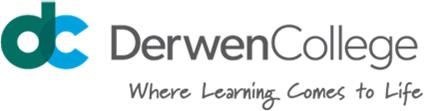 BOARD & COMMITTEE STRUCTURECOLLEGE COMMITTEESLead responsibility, governor representation, and meeting schedule